АДМИНИСТРАЦИЯ НЕНЕЦКОГО АВТОНОМНОГО ОКРУГАПОСТАНОВЛЕНИЕот 16 июня 2014 г. N 208-пОБ ОБЕСПЕЧЕНИИ ДОСТУПА К ИНФОРМАЦИИ О ДЕЯТЕЛЬНОСТИИСПОЛНИТЕЛЬНЫХ ОРГАНОВ НЕНЕЦКОГО АВТОНОМНОГО ОКРУГАВ соответствии с Федеральным законом от 09.02.2009 N 8-ФЗ "Об обеспечении доступа к информации о деятельности государственных органов и органов местного самоуправления" и законом Ненецкого автономного округа от 18.05.2010 N 28-ОЗ "Об обеспечении доступа к информации о деятельности государственных органов Ненецкого автономного округа" Администрация Ненецкого автономного округа постановляет:1. Утвердить:1) Перечень информации о деятельности Администрации Ненецкого автономного округа, размещаемой в информационно-телекоммуникационной сети "Интернет", согласно Приложению 1;2) Перечень информации о деятельности исполнительных органов Ненецкого автономного округа, размещаемой в информационно-телекоммуникационной сети "Интернет", согласно Приложению 2;(в ред. постановления администрации НАО от 21.03.2023 N 77-п)3) Перечень информации о деятельности губернатора Ненецкого автономного округа, размещаемой в информационно-телекоммуникационной сети "Интернет", согласно Приложению 3.(пп. 3 введен постановлением администрации НАО от 21.03.2023 N 77-п)2. Исполнительным органам государственной власти Ненецкого автономного округа:1) в срок до 15 июля 2014 г. сформировать и утвердить перечень общедоступной информации о своей деятельности, размещаемый в информационно-телекоммуникационной сети "Интернет" в форме открытых данных с учетом Правил отнесения информации к общедоступной информации, размещаемой государственными органами и органами местного самоуправления в информационно-телекоммуникационной сети "Интернет" в форме открытых данных, утвержденных постановлением Правительства Российской Федерации от 10.07.2013 N 583;2) в месячный срок после вступления в силу постановления Администрации Ненецкого автономного округа об утверждении Положения об официальном сайте Администрации Ненецкого автономного округа разместить информацию, указанную в подпункте 1 пункта 1 настоящего постановления, на официальном сайте Администрации Ненецкого автономного округа в рамках своей компетенции, определенной указанным Положением;3) в срок до 1 сентября 2014 г. разместить информацию, указанную в подпункте 2 пункта 1 настоящего постановления, на своих официальных сайтах.3. Установить, что:информация, размещаемая на официальном сайте Администрации Ненецкого автономного округа, официальном сайте губернатора Ненецкого автономного округа и официальных сайтах исполнительных органов Ненецкого автономного округа (далее - официальные сайты), поддерживается в актуальном состоянии (размещается не реже 1 раза в неделю) и подлежит обновлению в течение 5 рабочих дней с момента возникновения соответствующих юридических фактов, за исключением информации, размещаемой в форме открытых данных, и информации о предстоящих событиях, публикуемой не позднее чем за 1 рабочий день до их наступления;(в ред. постановления администрации НАО от 21.03.2023 N 77-п)при отсутствии информации, подлежащей размещению на официальных сайтах, об этом дается соответствующее сообщение;размещение информации, подлежащей размещению на официальных сайтах, осуществляется в гипертекстовом формате с возможностью скачивания как самой информации, так и приложений к ней в виде отдельных файлов электронных документов, таблиц, графиков, презентаций, изображений, видео- и аудиозаписей, архивов в форматах, соответствующих техническим требованиям официальных сайтов;нормативные правовые и иные акты размещаются в электронном виде с указанием их вида, наименования, даты принятия (подписания), номера и даты вступления в силу, а также сведений об официальном опубликовании нормативного правового акта и его государственной регистрации в случаях, установленных законодательством Российской Федерации.4. Признать утратившим силу постановление Администрации Ненецкого автономного округа от 16.11.2011 N 249-п "О подготовке и размещении информации о деятельности исполнительных органов государственной власти Ненецкого автономного округа в информационно-телекоммуникационной сети Интернет".5. Настоящее постановление вступает в силу со дня его официального опубликования.Первый заместитель главы АдминистрацииНенецкого автономного округаЕ.Г.АЛЕКСЕЕВПриложение 1к постановлению АдминистрацииНенецкого автономного округаот 16.06.2014 N 208-п"Об обеспечении доступа к информациио деятельности исполнительных органовгосударственной властиНенецкого автономного округа"ПЕРЕЧЕНЬИНФОРМАЦИИ О ДЕЯТЕЛЬНОСТИ АДМИНИСТРАЦИИНЕНЕЦКОГО АВТОНОМНОГО ОКРУГА, РАЗМЕЩАЕМОЙВ ИНФОРМАЦИОННО-ТЕЛЕКОММУНИКАЦИОННОЙ СЕТИ "ИНТЕРНЕТ"Раздел IИнформация, размещаемая на официальном сайте АдминистрацииНенецкого автономного округа1. Общая информация об Администрации Ненецкого автономного округа (далее - Администрация округа):1) наименование;2) описание и (или) схематичное изображение структуры;3) описание полномочий Администрации округа;4) нормативные правовые акты, определяющие полномочия Администрации округа и ее членов;5) информация о членах Администрации округа (фамилии, имена, отчества, а также при согласии указанных лиц иные сведения о них, включая фотографии и биографические сведения);6) описание должностных обязанностей членов Администрации округа;7) почтовый адрес, адреса электронной почты, в том числе для направления запросов о получении информации;8) номера телефонов (факсов) приемных;9) информация об официальных страницах с указателями данных страниц в информационно-телекоммуникационной сети "Интернет".2. Информация о нормотворческой деятельности Администрации округа:1) нормативные правовые акты, изданные Администрацией округа, включая сведения о внесении в них изменений, признании их утратившими силу, признании их судом недействующими, а также сведения о государственной регистрации нормативных правовых актов в случаях, установленных законодательством Российской Федерации;2) утратил силу. - Постановление администрации НАО от 16.10.2023 N 278-п;3) тексты проектов законодательных и иных нормативных правовых актов, внесенных в Собрание депутатов Ненецкого автономного округа;4) порядок административного и судебного обжалования нормативных правовых актов и иных решений, принятых Администрацией округа.3. Информация о проводимых Администрацией округа мероприятиях, в том числе:1) информация об участии Администрации округа в международном сотрудничестве, включая официальные тексты соответствующих международных договоров Российской Федерации;2) информация об официальных визитах и рабочих поездках членов Администрации округа и официальных делегаций Ненецкого автономного округа;3) тексты и (или) видеозаписи официальных выступлений и заявлений членов Администрации округа;4) информация о проводимых Администрацией округа опросах и иных мероприятиях, связанных с выявлением мнения граждан (физических лиц), материалы по вопросам, которые выносятся Администрацией округа на публичное слушание и (или) общественное обсуждение, и результаты публичных слушаний или общественных обсуждений, а также информация о способах направления гражданами (физическими лицами) своих предложений в электронной форме;5) информация о проводимых Администрацией округа публичных слушаниях и общественных обсуждениях с использованием федеральной государственной информационной системы "Единый портал государственных и муниципальных услуг (функций)".4. Информация о средствах массовой информации, в том числе:1) сведения о средствах массовой информации, учрежденных Администрацией округа;2) порядок аккредитации представителей средств массовой информации при Администрации округа;3) перечень аккредитованных представителей средств массовой информации;4) контактные данные структурного подразделения (должностного лица), ответственного за предоставление сведений о деятельности Администрации округа средствам массовой информации.5. Информация о состоянии защиты населения и территорий Ненецкого автономного округа от чрезвычайных ситуаций и принятых мерах по обеспечению их безопасности, о прогнозируемых и возникших чрезвычайных ситуациях, их последствиях, о приемах и способах защиты населения от них, сведения о радиационной, химической, медико-биологической, взрывной, пожарной и экологической безопасности на соответствующих территориях, а также иная информация, подлежащая доведению до сведения граждан и организаций в соответствии с законодательством Российской Федерации.6. Статистическая информация о деятельности Администрации округа:1) статистические данные и показатели, характеризующие состояние и динамику развития экономической, социальной и иных сфер жизнедеятельности, регулирование которых отнесено к полномочиям Администрации округа;2) сведения об использовании Администрацией округа выделяемых бюджетных средств;3) сведения о предоставленных организациям и индивидуальным предпринимателям льготах, отсрочках, рассрочках, о списании задолженности по платежам в бюджеты бюджетной системы Российской Федерации;4) сведения о реализации национальных проектов.7. Информация о кадровом обеспечении:1) порядок поступления граждан на государственную гражданскую службу Ненецкого автономного округа;2) сведения об имеющихся вакантных должностях государственной гражданской службы Ненецкого автономного округа;3) квалификационные требования к кандидатам на замещение вакантных должностей государственной гражданской службы Ненецкого автономного округа и (или) формирование кадрового резерва;4) условия и результаты конкурсов на замещение вакантных должностей государственной гражданской службы Ненецкого автономного округа и (или) формирование кадрового резерва;5) порядок обжалования результатов конкурса на замещение вакантных должностей государственной гражданской службы Ненецкого автономного округа и (или) формирование кадрового резерва;6) номера телефонов, по которым можно получить информацию по вопросу замещения вакантных должностей.8. Информация о работе с обращениями граждан (физических лиц), организаций (юридических лиц), общественных объединений, государственных органов и органов местного самоуправления (далее также - обращения граждан):1) порядок и время (графики) приема граждан (физических лиц), в том числе представителей организаций (юридических лиц), общественных объединений, государственных органов, органов местного самоуправления;2) порядок рассмотрения обращений граждан, в том числе с запросом о предоставлении информации;3) нормативные правовые акты, регулирующие порядок рассмотрения обращений граждан;4) фамилия, имя, отчество руководителя структурного подразделения или иного должностного лица, к полномочиям которого отнесены организация приема граждан (физических лиц), в том числе представителей организаций (юридических лиц), общественных объединений, государственных органов, органов местного самоуправления, и обеспечение рассмотрения их обращений;5) номер телефона и адрес электронной почты, по которым можно получить информацию справочного характера по вопросам работы с обращениями граждан;6) обзоры обращений граждан и обобщенная информация о результатах рассмотрения этих обращений и принятых мерах;7) установленные формы обращений граждан, заявлений и иных документов, принимаемых к рассмотрению в соответствии с законодательством Российской Федерации.9. Противодействие коррупции (сведения размещаются в соответствии с Требованиями к размещению и наполнению подразделов, посвященных вопросам противодействия коррупции, официальных сайтов федеральных государственных органов, Центрального банка Российской Федерации, Пенсионного фонда Российской Федерации, Фонда социального страхования Российской Федерации, Федерального фонда обязательного медицинского страхования, государственных корпораций (компаний), иных организаций, созданных на основании федеральных законов, утвержденными приказом Минтруда России от 07.10.2013 N 530н):1) нормативные правовые и иные акты в сфере противодействия коррупции;2) информация об антикоррупционной экспертизе проектов нормативных правовых актов;3) методические материалы;4) формы документов, связанных с противодействием коррупции, для заполнения;5) сведения о доходах, расходах, об имуществе и обязательствах имущественного характера;6) комиссия по соблюдению требований к служебному поведению и урегулированию конфликта интересов (аттестационная комиссия);7) обратная связь для сообщений о фактах коррупции.10. Информация об участии в государственных и иных программах:1) государственные и иные программы, ответственным исполнителем (заказчиком, исполнителем) которых является Администрация округа;2) годовые отчеты о выполнении государственных и иных программ, ответственным исполнителем (заказчиком, исполнителем) которых является Администрация округа.11. Бюджет для граждан:1) основные положения проекта окружного бюджета;2) основные положения и характеристики законов об окружном бюджете;3) годовые отчеты об исполнении окружного бюджета (законы об исполнении окружного бюджета);4) ежеквартальные сведения о ходе исполнения окружного бюджета;5) ежеквартальные сведения о численности государственных гражданских служащих Ненецкого автономного округа и работников государственных учреждений Ненецкого автономного округа с указанием фактических затрат на их денежное содержание;6) иные сведения об окружном бюджете в соответствии с Методическими рекомендациями по представлению бюджетов субъектов Российской Федерации и местных бюджетов и отчетов об их исполнении в доступной для граждан форме, утвержденные приказом Минфина России от 22.09.2015 N 145н.12. Заседания Администрации округа:1) планы заседаний;2) анонсы и повестки заседаний;3) материалы заседаний;4) стенограммы, аудиозаписи, видеозаписи заседаний (при наличии);5) итоги и протоколы заседаний;6) порядок участия граждан, представителей организаций, общественных объединений, государственных органов и органов местного самоуправления в заседаниях.13. Отчеты и доклады:1) ежегодный отчет губернатора Ненецкого автономного округа о результатах деятельности Администрации Ненецкого автономного округа;2) сводный годовой доклад о ходе реализации и об оценке эффективности государственных программ Ненецкого автономного округа;3) сводный доклад Ненецкого автономного округа о результатах мониторинга эффективности деятельности органов местного самоуправления городского округа, муниципального района Ненецкого автономного округа;4) сводный доклад об осуществлении на территории Ненецкого автономного округа регионального государственного контроля (надзора);5) сводный доклад об осуществлении на территории Ненецкого автономного округа муниципального контроля;6) иные отчеты и доклады, обязательность размещения которых предусмотрена законодательством Российской Федерации и законодательством Ненецкого автономного округа.14. Информация о координационных и совещательных органах:1) перечень координационных и совещательных органов;2) составы координационных и совещательных органов;3) протоколы заседаний (решения) координационных и совещательных органов (описание решений, принятых на заседаниях);4) тексты правовых актов, утверждающих компетенцию координационных и совещательных органов;5) анонсы и повестки заседаний координационных и совещательных органов;6) отчеты о работе координационных и совещательных органов.15. Информация о социально-экономическом развитии Ненецкого автономного округа:1) стратегия социально-экономического развития Ненецкого автономного округа;2) прогнозы социально-экономического развития Ненецкого автономного округа на финансовый год и плановый период;3) планы действий по реализации программ (прогнозов) социально-экономического развития.16. Общедоступная информация в форме открытых данных:1) публичная отчетность о ходе достижения показателей, содержащихся в указах Президента Российской Федерации от 07.05.2012 N 596 - 606;2) информация о реализации мероприятий, направленных на достижение показателей в соответствии с перечнем поручений и типовыми формами публичной отчетности;3) информация, включенная в перечень общедоступной информации о деятельности органов государственной власти субъектов Российской Федерации и органов местного самоуправления, созданной указанными органами или поступившей к ним при осуществлении полномочий по предметам ведения Российской Федерации и полномочий Российской Федерации по предметам совместного ведения Российской Федерации и субъектов Российской Федерации, переданных для осуществления органам государственной власти субъектов Российской Федерации и органам местного самоуправления, размещаемой на их официальных сайтах в информационно-телекоммуникационной сети "Интернет" в форме открытых данных, утвержденный распоряжением Правительства Российской Федерации от 10.07.2013 N 1187-р.17. Иная информация:1) перечни информационных систем, банков данных, реестров, регистров, находящихся в ведении Администрации округа;2) информация о результатах проверок, проведенных Администрацией округа, а также информация о результатах проверок, проведенных в Администрации округа;3) информация о деятельности Администрации округа, которую можно размещать на ее официальном сайте в информационно-телекоммуникационной сети "Интернет" в соответствии с требованиями законодательства Российской Федерации и Ненецкого автономного округа.Раздел IIИнформация, размещаемая на официальной страницеАдминистрации округа18. Информация об Администрации округа:1) наименование;2) контактные данные, в том числе почтовый адрес, адрес электронной почты, номера телефонов справочных служб, информация об официальном сайте Администрации округа.19. Иная информация о деятельности Администрации округа.Приложение 2к постановлению АдминистрацииНенецкого автономного округаот 16.06.2014 N 208-п"Об обеспечении доступа к информациио деятельности исполнительных органовгосударственной властиНенецкого автономного округа"ПЕРЕЧЕНЬИНФОРМАЦИИ О ДЕЯТЕЛЬНОСТИ ИСПОЛНИТЕЛЬНЫХОРГАНОВ НЕНЕЦКОГО АВТОНОМНОГО ОКРУГА, РАЗМЕЩАЕМОЙВ ИНФОРМАЦИОННО-ТЕЛЕКОММУНИКАЦИОННОЙ СЕТИ "ИНТЕРНЕТ"Раздел IИнформация, размещаемая на официальном сайте исполнительногооргана Ненецкого автономного округа1. Общая информация об исполнительном органе Ненецкого автономного округа (далее - государственный орган):1) полное и сокращенное наименования;2) информация о руководителе государственного органа (фамилия, имя, отчество, а также при согласии указанного лица иные сведения о нем, включая фотографии и биографические сведения);3) основные полномочия государственного органа;4) почтовый адрес, адреса электронной почты, в том числе для направления запросов о получении информации;5) номера телефонов для получения информации справочного характера;6) информация об официальных страницах с указателями данных страниц в информационно-телекоммуникационной сети "Интернет".2. Структура и полномочия государственного органа, сведения о его структурных подразделениях:1) описание и (или) схематичное изображение структуры государственного органа;2) описание полномочий государственного органа, а также нормативные правовые акты, определяющие эти полномочия;3) информация о заместителях руководителя государственного органа, руководителях структурных подразделений и при необходимости иных сотрудников государственного органа (фамилии, имена, отчества, а также при согласии указанных лиц иные сведения о них);4) номера телефонов (факсов), адреса электронной почты и местонахождение приемных руководителя и заместителей руководителя государственного органа;5) описание задач и функций структурных подразделений государственного органа, а также нормативные правовые акты, определяющие эти задачи и функции;6) почтовые адреса (местонахождение), адреса электронной почты, номера телефонов (факсов) структурных подразделений государственного органа.3. Информация о подведомственных учреждениях и организациях:1) схематичное изображение и (или) перечень подведомственных учреждений и организаций;2) полные и сокращенные наименования;3) почтовые адреса (описание местонахождения), адреса электронной почты и официальных сайтов (при наличии), номера телефонов (факсов) справочных служб, информация об официальных страницах с указателями данных страниц в информационно-телекоммуникационной сети "Интернет" (при наличии);4) информация о руководителях подведомственных учреждений и организаций (фамилии, имена, отчества, а также при согласии указанных лиц иные сведения о них);5) описание полномочий, задач и функций подведомственных учреждений и организаций, правовые акты, определяющие эти полномочия, задачи и функции.4. Информация о нормотворческой деятельности государственного органа:1) нормативные правовые акты, изданные государственным органом, включая сведения о внесении в них изменений, признании их утратившими силу, признании их судом недействующими, а также сведения о государственной регистрации нормативных правовых актов в случаях, установленных законодательством Российской Федерации;2) тексты проектов законодательных и иных нормативных правовых актов, внесенных в Собрание депутатов Ненецкого автономного округа;3) порядок административного и судебного обжалования нормативных правовых актов и иных решений, принятых государственным органом.5. Информация о закупках товаров, работ, услуг для обеспечения государственных нужд в соответствии с законодательством Российской Федерации о контрактной системе в сфере закупок товаров, работ, услуг для обеспечения государственных и муниципальных нужд.6. Информация о мероприятиях, проводимых государственным органом, в том числе:1) информация об участии государственного органа в международном сотрудничестве, включая официальные тексты соответствующих международных договоров Российской Федерации;2) информация об официальных визитах и рабочих поездках руководителей и официальных делегаций государственного органа;3) тексты и (или) видеозаписи официальных выступлений и заявлений руководителя и заместителей руководителя государственного органа;4) информация о проводимых государственным органом опросах и иных мероприятиях, связанных с выявлением мнения граждан (физических лиц), материалы по вопросам, которые выносятся государственным органом на публичное слушание и (или) общественное обсуждение, и результаты публичных слушаний или общественных обсуждений, а также информация о способах направления гражданами (физическими лицами) своих предложений в электронной форме;5) информация о проводимых государственным органом публичных слушаниях и общественных обсуждениях с использованием федеральной государственной информационной системы "Единый портал государственных и муниципальных услуг (функций)".7. Информация о состоянии защиты населения и территорий от чрезвычайных ситуаций и принятых мерах по обеспечению их безопасности, о прогнозируемых и возникших чрезвычайных ситуациях, их последствиях, о приемах и способах защиты населения от них, сведения о радиационной, химической, медико-биологической, взрывной, пожарной и экологической безопасности на соответствующих территориях, а также иная информация, подлежащая доведению государственным органом до сведения граждан и организаций в соответствии с законодательством Российской Федерации.8. Статистическая информация о деятельности государственного органа:1) статистические данные и показатели, характеризующие состояние и динамику развития экономической, социальной и иных сфер жизнедеятельности, регулирование которых отнесено к полномочиям государственного органа;2) сведения об использовании государственным органом и подведомственными ему организациями выделяемых бюджетных средств;3) сведения о предоставленных организациям и индивидуальным предпринимателям льготах, отсрочках, рассрочках, о списании задолженности по платежам в бюджеты бюджетной системы Российской Федерации;4) сведения о реализации государственным органом национальных проектов.9. Информация о кадровом обеспечении государственного органа:1) порядок поступления граждан на государственную гражданскую службу Ненецкого автономного округа;2) сведения о вакантных должностях государственной гражданской службы Ненецкого автономного округа, имеющихся в государственном органе;3) квалификационные требования к кандидатам на замещение вакантных должностей государственной гражданской службы Ненецкого автономного округа и (или) формирование кадрового резерва;4) условия и результаты конкурсов на замещение вакантных должностей государственной гражданской службы Ненецкого автономного округа и (или) формирование кадрового резерва;5) порядок обжалования результатов конкурса на замещение вакантных должностей государственной гражданской службы Ненецкого автономного округа и (или) формирование кадрового резерва;6) номера телефонов, по которым можно получить информацию по вопросу замещения вакантных должностей в государственном органе;7) перечень подведомственных образовательных организаций (при наличии) с указанием их почтовых адресов, а также номеров телефонов, по которым можно получить информацию справочного характера об этих образовательных организациях.10. Информация о работе государственного органа с обращениями граждан (физических лиц), организаций (юридических лиц), общественных объединений, государственных органов и органов местного самоуправления (далее также - обращения граждан):1) порядок и время (графики) приема граждан (физических лиц), в том числе представителей организаций (юридических лиц), общественных объединений, государственных органов, органов местного самоуправления;2) порядок рассмотрения обращений граждан, в том числе с запросом о предоставлении информации;3) нормативные правовые акты, регулирующие порядок рассмотрения государственным органом обращений граждан;4) фамилия, имя, отчество руководителя структурного подразделения или иного должностного лица государственного органа, к полномочиям которого отнесены организация приема граждан (физических лиц), в том числе представителей организаций (юридических лиц), общественных объединений, государственных органов, органов местного самоуправления, и обеспечение рассмотрения их обращений;5) номер телефона и адрес электронной почты, по которым можно получить справочную информацию по вопросам работы государственного органа с обращениями граждан;6) обзоры обращений граждан и обобщенная информация о результатах рассмотрения этих обращений в государственном органе и принятых мерах.11. Противодействие коррупции (сведения размещаются в соответствии с Требованиями к размещению и наполнению подразделов, посвященных вопросам противодействия коррупции, официальных сайтов федеральных государственных органов, Центрального банка Российской Федерации, Пенсионного фонда Российской Федерации, Фонда социального страхования Российской Федерации, Федерального фонда обязательного медицинского страхования, государственных корпораций (компаний), иных организаций, созданных на основании федеральных законов, утвержденными приказом Минтруда России от 07.10.2013 N 530н):1) нормативные правовые и иные акты в сфере противодействия коррупции;2) информация об антикоррупционной экспертизе проектов нормативных правовых актов государственного органа;3) методические материалы;4) формы документов, связанных с противодействием коррупции, для заполнения;5) сведения о доходах, расходах, об имуществе и обязательствах имущественного характера;6) комиссия по соблюдению требований к служебному поведению и урегулированию конфликта интересов (аттестационная комиссия);7) обратная связь для сообщений о фактах коррупции.12. Информация об участии государственного органа в государственных и иных программах:1) государственные и иные программы, ответственным исполнителем (заказчиком, исполнителем) которых является государственный орган;2) годовые отчеты о выполнении государственных и иных программ, ответственным исполнителем (заказчиком, исполнителем) которых является государственный орган.13. Информация об осуществлении государственного контроля (надзора) - для государственных органов, осуществляющих государственный контроль (надзор):1) нормативные правовые акты Российской Федерации и Ненецкого автономного округа, регулирующие осуществление регионального государственного контроля (надзора), в том числе административные регламенты осуществления регионального государственного контроля (надзора), сведения об изменениях, внесенных в указанные нормативные правовые акты, о сроках и порядке их вступления в силу;2) проекты административных регламентов осуществления государственным органом регионального государственного контроля (надзора) (пояснительные записки к ним) в целях независимой экспертизы с указанием срока, отведенного для проведения независимой экспертизы, адреса электронной почты для приема заключений независимой экспертизы;3) перечень нормативных правовых актов с указанием структурных единиц этих актов, содержащих обязательные требования, оценка соблюдения которых является предметом контроля, а также информацию о мерах ответственности, применяемых при нарушении обязательных требований, с текстами в действующей редакции;4) утвержденные проверочные листы в формате, допускающем их использование для самообследования;5) руководства по соблюдению обязательных требований, разработанные и утвержденные в соответствии с Федеральным законом "Об обязательных требованиях в Российской Федерации" (при наличии);6) перечень индикаторов риска нарушения обязательных требований, порядок отнесения объектов контроля к категориям риска;7) перечень объектов контроля, учитываемых в рамках формирования ежегодного плана контрольных (надзорных) мероприятий, с указанием категории риска;8) программа профилактики рисков причинения вреда и план проведения плановых контрольных (надзорных) мероприятий контрольным (надзорным) органом (при проведении таких мероприятий);9) исчерпывающий перечень сведений, которые могут запрашиваться контрольным (надзорным) органом у контролируемого лица;10) сведения о способах получения консультаций по вопросам соблюдения обязательных требований;11) сведения о применении контрольным (надзорным) органом мер стимулирования добросовестности контролируемых лиц;12) сведения о порядке досудебного обжалования решений контрольного (надзорного) органа, действий (бездействия) его должностных лиц;13) доклады, содержащие результаты обобщения правоприменительной практики контрольного (надзорного) органа;14) доклады о региональном государственном контроле (надзоре);15) информация о способах и процедуре самообследования (при ее наличии), в том числе методические рекомендации по проведению самообследования и подготовке декларации соблюдения обязательных требований, и информация о декларациях соблюдения обязательных требований, представленных контролируемыми лицами;16) иные сведения, предусмотренные нормативными правовыми актами Российской Федерации, нормативными правовыми актами Ненецкого автономного округа и (или) программами профилактики рисков причинения вреда.14. Информация о предоставлении государственных услуг - для государственных органов, предоставляющих государственные услуги:1) перечень государственных услуг, предоставляемых государственным органом и подведомственными ему организациями;2) справочная информация о порядке предоставления государственных услуг;3) административные регламенты предоставления государственных услуг и иные нормативные правовые акты, регулирующие предоставление государственных услуг;4) информация о порядке досудебного (внесудебного) обжалования решений и действий (бездействия) органа, предоставляющего государственную услугу, многофункционального центра, а также их должностных лиц, государственных или муниципальных служащих, работников;5) установленные формы обращений, заявлений и иных документов, принимаемых к рассмотрению в соответствии с законодательством Российской Федерации.15. Информация о порядке и условиях предоставления субсидий из окружного бюджета, в том числе грантов в форме субсидий, юридическим лицам, индивидуальным предпринимателям, а также физическим лицам - производителям товаров, работ, услуг в соответствии с требованиями бюджетного законодательства Российской Федерации и нормативных правовых актов Ненецкого автономного округа (для государственного органа, осуществляющего функции главного распорядителя бюджетных средств, до которого доведены в установленном порядке лимиты бюджетных обязательств на предоставление субсидий).16. Бюджет для граждан:1) ежеквартальный отчет о размере и структуре доходов бюджета государственного органа;2) ежеквартальный отчет об исполнении бюджета государственного органа по расходам в форме ведомственной структуры расходов окружного бюджета;3) государственные задания учреждений (организаций), подведомственных государственному органу;4) отчеты о выполнении государственных заданий учреждений (организаций), подведомственных государственному органу;5) ежегодные отчеты о результатах деятельности учреждений (организаций), подведомственных государственному органу, и об использовании закрепленного за ними имущества;6) ежегодные акты оценки эффективности использования бюджетных средств бюджетополучателями, подведомственными государственному органу;7) сведения в соответствии с Методическими рекомендациями по представлению бюджетов субъектов Российской Федерации и местных бюджетов и отчетов об их исполнении в доступной для граждан форме, утвержденные приказом Минфина России от 22.09.2015 N 145н.17. Информация о координационных (совещательных, экспертных) органах (комиссии, группы, советы, коллегии), созданных при государственном органе:1) перечень;2) составы;3) протоколы заседаний (решения) (описание решений, принятых на заседаниях);4) тексты нормативных правовых актов, утверждающих компетенцию;5) анонсы заседаний;6) отчеты о работе.18. Общедоступная информация в форме открытых данных:1) публичная отчетность о ходе достижения показателей, содержащихся в указах Президента Российской Федерации от 07.05.2012 N 596 - 606 (для государственных органов, обязанных предоставлять такую отчетность);2) информация о реализации мероприятий, направленных на достижение показателей в соответствии с перечнем поручений и типовыми формами публичной отчетности;3) информация, включенная в перечень общедоступной информации о деятельности органов государственной власти субъектов Российской Федерации и органов местного самоуправления, созданной указанными органами или поступившей к ним при осуществлении полномочий по предметам ведения Российской Федерации и полномочий Российской Федерации по предметам совместного ведения Российской Федерации и субъектов Российской Федерации, переданных для осуществления органам государственной власти субъектов Российской Федерации и органам местного самоуправления, размещаемой на их официальных сайтах в информационно-телекоммуникационной сети "Интернет" в форме открытых данных, утвержденный распоряжением Правительства Российской Федерации от 10.07.2013 N 1187-р;4) информация, включенная в перечень общедоступной информации о деятельности государственного органа, размещаемой государственным органом на своем официальном сайте в информационно-телекоммуникационной сети "Интернет" в форме открытых данных в соответствии с Правилами отнесения информации к общедоступной информации, размещаемой государственными органами и органами местного самоуправления на их официальных сайтах в информационно-телекоммуникационной сети "Интернет" в форме открытых данных, утвержденными постановлением Правительства Российской от 10.07.2013 N 583.19. Иная информация:1) перечни информационных систем, банков данных, реестров, регистров, находящихся в ведении государственного органа, его подведомственных учреждений и организаций;2) информация о результатах проверок, проведенных государственным органом, его структурными подразделениями, подведомственными организациями в пределах их полномочий;3) информация о результатах проверок, проведенных в государственном органе, его структурных подразделениях, подведомственных организациях;4) информация о деятельности государственного органа, которую он может размещать на своем официальном сайте в информационно-телекоммуникационной сети "Интернет" в соответствии с требованиями законодательства Российской Федерации и Ненецкого автономного округа.Раздел IIИнформация, размещаемая на официальных страницахисполнительных органов Ненецкого автономного округа20. Информация о государственном органе:1) наименование государственного органа;2) информация о деятельности государственного органа;3) контактные данные, в том числе почтовый адрес, адрес электронной почты, номера телефонов справочных служб и информация об официальном сайте государственного органа.21. Иная информация о деятельности государственного органа и подведомственных организаций.Приложение 3к постановлению АдминистрацииНенецкого автономного округаот 16.06.2014 N 208-п"Об обеспечении доступак информации о деятельностиисполнительных органовНенецкого автономного округа"ПЕРЕЧЕНЬИНФОРМАЦИИ О ДЕЯТЕЛЬНОСТИ ГУБЕРНАТОРА НЕНЕЦКОГО АВТОНОМНОГООКРУГА, РАЗМЕЩАЕМОЙ В ИНФОРМАЦИОННО-ТЕЛЕКОММУНИКАЦИОННОЙСЕТИ "ИНТЕРНЕТ"Раздел IИнформация, размещаемая на официальном сайтегубернатора Ненецкого автономного округа1. Информация о губернаторе Ненецкого автономного округа:1) фамилия, имя, отчество губернатора Ненецкого автономного округа (иные персональные данные, включая фотографии и биографические сведения, размещаются при согласии губернатора Ненецкого автономного округа);2) служебные номера телефонов (факсов), адреса электронной почты и местонахождение приемной губернатора Ненецкого автономного округа;3) описание полномочий губернатора Ненецкого автономного округа, нормативные правовые акты, определяющие эти полномочия;4) информация об официальных страницах с указателями данных страниц в информационно-телекоммуникационной сети "Интернет".2. Информация о нормотворческой деятельности губернатора Ненецкого автономного округа:1) нормативные правовые акты, изданные губернатором Ненецкого автономного округа, включая сведения о внесении в них изменений, признании их утратившими силу, признании их судом недействующими;2) утратил силу. - Постановление администрации НАО от 16.10.2023 N 278-п;3) тексты проектов законодательных и иных нормативных правовых актов, внесенных в Собрание депутатов Ненецкого автономного округа;4) порядок административного и судебного обжалования нормативных правовых актов и иных решений, принятых губернатором Ненецкого автономного округа.3. Информация о проводимых губернатором Ненецкого автономного округа мероприятиях, в том числе:1) информация об официальных визитах и рабочих поездках губернатора Ненецкого автономного округа;2) тексты и (или) видеозаписи официальных выступлений и заявлений губернатора Ненецкого автономного округа;3) контактные данные структурного подразделения (должностного лица), ответственного за предоставление сведений о деятельности губернатора Ненецкого автономного округа средствам массовой информации.4. Информация о состоянии защиты населения и территорий Ненецкого автономного округа от чрезвычайных ситуаций и принятых мерах по обеспечению их безопасности, о прогнозируемых и возникших чрезвычайных ситуациях, их последствиях, о приемах и способах защиты населения от них, сведения о радиационной, химической, медико-биологической, взрывной, пожарной и экологической безопасности на соответствующих территориях, а также иная информация, подлежащая доведению до сведения граждан и организаций в соответствии с законодательством Российской Федерации.5. Информация о работе с обращениями граждан (физических лиц), организаций (юридических лиц), общественных объединений, государственных органов и органов местного самоуправления (далее также - обращения граждан):1) порядок и время (графики) приема граждан (физических лиц), в том числе представителей организаций (юридических лиц), общественных объединений, государственных органов, органов местного самоуправления;2) порядок рассмотрения обращений граждан, в том числе с запросом о предоставлении информации;3) нормативные правовые акты, регулирующие порядок рассмотрения обращений граждан;4) фамилия, имя, отчество руководителя структурного подразделения или иного должностного лица, к полномочиям которого отнесены организация приема граждан (физических лиц), в том числе представителей организаций (юридических лиц), общественных объединений, государственных органов, органов местного самоуправления, и обеспечение рассмотрения их обращений;5) номер телефона и адрес электронной почты, по которым можно получить информацию справочного характера по вопросам работы с обращениями граждан;6) обзоры обращений граждан и обобщенная информация о результатах рассмотрения этих обращений и принятых мерах;7) установленные формы обращений, заявлений и иных документов, принимаемых к рассмотрению в соответствии с законодательством Российской Федерации.6. Отчеты и доклады:1) ежегодный отчет губернатора Ненецкого автономного округа о результатах деятельности Администрации Ненецкого автономного округа;2) ежегодный доклад губернатора Ненецкого автономного округа о достигнутых значениях показателей для оценки эффективности деятельности губернатора Ненецкого автономного округа и деятельности исполнительных органов Ненецкого автономного округа и их планируемых значениях;3) иные отчеты и доклады, обязательность размещения которых предусмотрена законодательством Российской Федерации и законодательством Ненецкого автономного округа.7. Иная информация о деятельности губернатора Ненецкого автономного округа, подлежащая размещению в информационно-телекоммуникационной сети "Интернет" в соответствии с законодательством Российской Федерации и Ненецкого автономного округа.Раздел IIИнформация, размещаемая на официальной страницегубернатора Ненецкого автономного округа8. Информация о губернаторе Ненецкого автономного округа:1) фамилия, имя, отчество губернатора Ненецкого автономного округа (иные персональные данные, включая фотографии и биографические сведения, размещаются при согласии губернатора Ненецкого автономного округа);2) служебные номера телефонов справочных служб, адреса электронной почты и местонахождение приемной губернатора Ненецкого автономного округа, информация об официальном сайте губернатора Ненецкого автономного округа.9. Иная информация о деятельности губернатора Ненецкого автономного округа.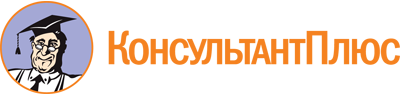 Постановление администрации НАО от 16.06.2014 N 208-п
(ред. от 16.10.2023)
"Об обеспечении доступа к информации о деятельности исполнительных органов Ненецкого автономного округа"Документ предоставлен КонсультантПлюс

www.consultant.ru

Дата сохранения: 27.11.2023
 Список изменяющих документов(в ред. постановлений администрации НАО от 12.04.2017 N 116-п,от 06.07.2017 N 226-п, от 29.12.2017 N 395-п, от 29.04.2020 N 104-п,от 21.03.2023 N 77-п, от 16.10.2023 N 278-п)Список изменяющих документов(в ред. постановлений администрации НАО от 21.03.2023 N 77-п,от 16.10.2023 N 278-п)Список изменяющих документов(в ред. постановления администрации НАО от 21.03.2023 N 77-п)Список изменяющих документов(в ред. постановления администрации НАО от 16.10.2023 N 278-п)